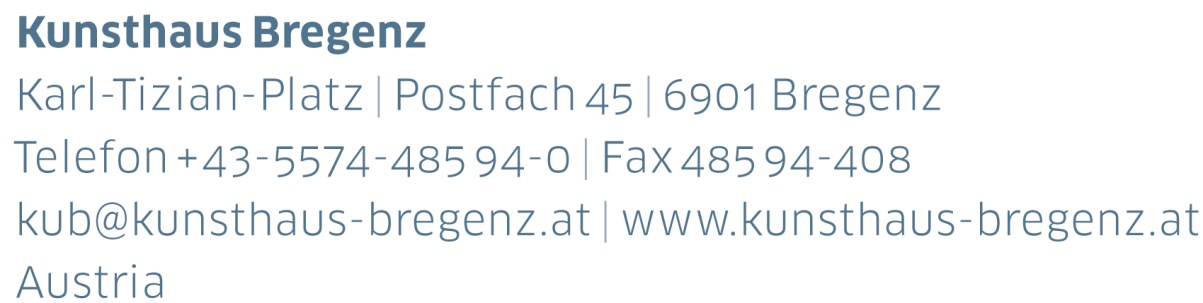 KUB Billboards | PresseinformationFlaka HalitiIf Euer There Were Anye16 | 02 – 22 | 04 | 2018KuratorThomas D. TrummerEröffnung mit KünstlergesprächDonnerstag, 15. Februar 2018, 19 UhrPressefotos zum Downloadwww.kunsthaus-bregenz.atKUB 2018BillboardsDie Billboards an der Bregenzer Seestraße, der meist frequentierten Straße der Stadt, sind ein fixer Bestandteil im Programm des Kunsthaus Bregenz. 2018 werden sie durchgehend in weiblicher Hand sein — vier junge Künstlerinnen sind eingeladen, jeweils eine Serie von sieben Bildern im öffentlichen Raum zu zeigen. Die Kosovarin Flaka Haliti wird die KUB Billboards von 
16. Februar bis 22. April bespielen. Darauf folgen Alicia Frankovich und Lili Reynaud Dewar – zwei Künstlerinnen, die  jeweils emotionale Zustände in Räumen und Performances zeigen. Maeve Brennan, geboren 1990 in London, ist auf der Suche nach den Ursprüngen von Sorge und Pflege in der Geologie, der Archäologie und nach dem Wert von Objekten. Mit den Billboards ist sichergestellt, dass neben dem Großformat der Einzelausstellungen im Kunsthaus Bregenz auch alternative Wahrnehmungen, neue Bildtypen und aktuelle Fragestellungen thematisiert und einem breiten Publikum zugänglich gemacht werden.Flaka Haliti | geboren 1982 in Pristina, KosovoAlicia Frankovich | geboren 1980 in Tauranga, NeuseelandLili Reynaud Dewar | geboren 1975 in La Rochelle, FrankreichMaeve Brennan | geboren 1990 in London, Großbritannien Genau Termine und Details zu den KUB Billboards 2018 werden gesondert bekannt gegeben.KUB Billboards Flaka HalitiIf Euer There Were Anye16 | 02 – 22 | 04 | 2018Seestraße, Bregenz2018 sind vier junge Künstlerinnen eingeladen, die sieben Billboards an der Bregenzer Seestraße mit einer Bildserie zu bespielen. Den Anfang macht Flaka Haliti, geboren 1982 in Pristina, Kosovo.Flaka Haliti beschäftigt sich mit romantischen Chiffren wie Wolken, Monden und Liebesbriefen im Zeitalter der digitalen Bilder. Haliti gibt ihren Bildern keine schwere, sondern eine sehnsuchtsvolle,+ linkische Note. Gefühle, Liebesbotschaften im digitalen Zeitalter, getarnt im Medium der kindhaften Zeichnung, gehören zu ihren Themen.BiografieFlaka HalitiFlaka Haliti lebt und arbeitet in München. Sie studierte an der Universität von Pristina und an der Städelschule in Frankfurt am Main. Aktuell arbeitet Flaka Haliti an ihrem Ph.D. an der Akademie der Bildenden Künste in Wien.Haliti war mit ihren Arbeiten am mumok, Wien, an der Kunsthalle Wien, auf der 6. Biennale in Moskau, an der Kunsthalle Lingen, an der Galerie für Zeitgenössische Kunst, Leipzig, an der Kosovo Art Gallery, Pristina, am ZKM, Karlsruhe, am Haus der Kulturen der Welt, Berlin, und am Portikus, Frankfurt am Main, vertreten. 2016 wurde ihr der Ars Viva Preis verliehen. Zudem repräsentierte sie den Kosovo Pavillon bei der 56. Biennale 2015 in Venedig.  Partner und SponsorenDas Kunsthaus Bregenz bedankt sich bei seinen Partnernfür die großzügige finanzielle Unterstützungund das damit verbundene kulturelle Engagement.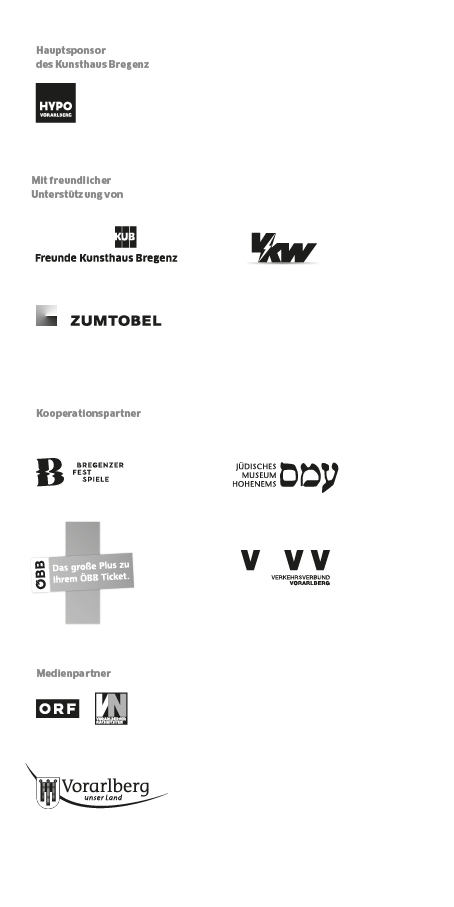 Direktor Thomas D. TrummerKaufmännischer GeschäftsführerWerner DöringKuratorRudolf SagmeisterMarketing | KooperationenBirgit Albers | DW -413b.albers@kunsthaus-bregenz.atDevelopment | Sponsoring Lisa Hann | DW -437l.hann@kunsthaus-bregenz.atPresse | Onlinemedien Martina Feurstein | DW -410m.feurstein@kunsthaus-bregenz.atKunstvermittlungMareile Halbritter DW -417m.halbritter@kunsthaus-bregenz.atBarbara Straub DW -415b.straub@kunsthaus-bregenz.atPublikationen Katrin Wiethege | DW -411k.wiethege@kunsthaus-bregenz.atKünstler-EditionenRudolf Sagmeister, Katrin Wiethege, Samantha-Josephine KieselVerkauf EditionenCaroline Schneider-Dürr | DW -444c.schneider@kunsthaus-bregenz.atÖffnungszeiten Dienstag bis Sonntag 10 — 18 Uhr Donnerstag 10 — 20 UhrKassa | DW -433